187/22188/22189/22190/22191/22192/22Mineral Titles Act 2010NOTICE OF LAND CEASING TO BE A MINERAL TITLE APPLICATION AREAMineral Titles Act 2010NOTICE OF LAND CEASING TO BE A MINERAL TITLE APPLICATION AREATitle Type and Number:Extractive Mineral Exploration Licence 32588Area Ceased on:06 June 2022Area:4 Blocks, 13.13 km²Locality:NEWCASTLE WATERSName of Applicant(s)/Holder(s):100% TERRITORY SANDS PTY LTD [ACN. 632 797 972]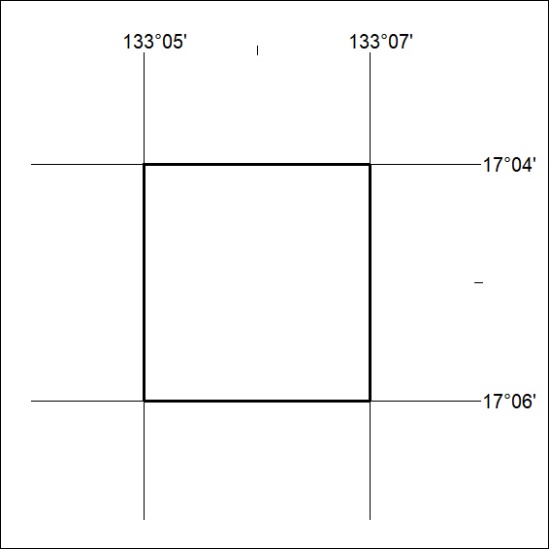 Mineral Titles Act 2010NOTICE OF LAND CEASING TO BE A MINERAL TITLE APPLICATION AREAMineral Titles Act 2010NOTICE OF LAND CEASING TO BE A MINERAL TITLE APPLICATION AREATitle Type and Number:Extractive Mineral Exploration Licence 32600Area Ceased on:06 June 2022Area:4 Blocks, 13.13 km²Locality:NEWCASTLE WATERSName of Applicant(s)/Holder(s):100% TERRITORY SANDS PTY LTD [ACN. 632 797 972]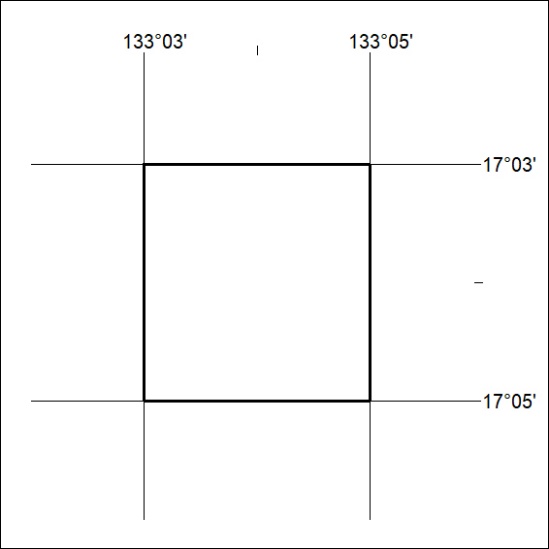 Mineral Titles Act 2010NOTICE OF LAND CEASING TO BE A MINERAL TITLE APPLICATION AREAMineral Titles Act 2010NOTICE OF LAND CEASING TO BE A MINERAL TITLE APPLICATION AREATitle Type and Number:Extractive Mineral Exploration Licence 32603Area Ceased on:06 June 2022Area:4 Blocks, 13.13 km²Locality:NEWCASTLE WATERSName of Applicant(s)/Holder(s):100% TERRITORY SANDS PTY LTD [ACN. 632 797 972]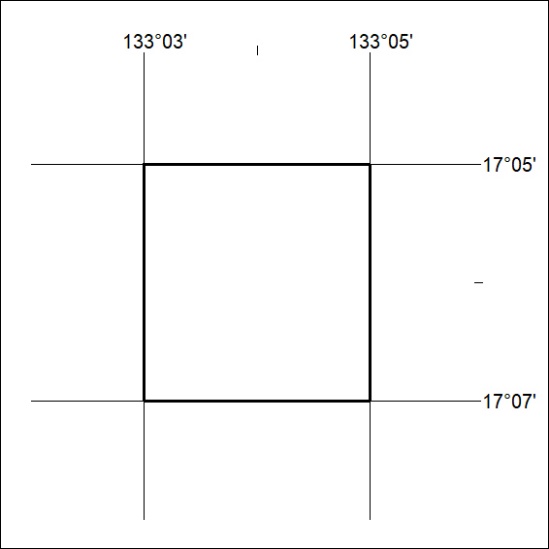 Mineral Titles Act 2010NOTICE OF LAND CEASING TO BE A MINERAL TITLE APPLICATION AREAMineral Titles Act 2010NOTICE OF LAND CEASING TO BE A MINERAL TITLE APPLICATION AREATitle Type and Number:Extractive Mineral Exploration Licence 32604Area Ceased on:06 June 2022Area:4 Blocks, 13.13 km²Locality:NEWCASTLE WATERSName of Applicant(s)/Holder(s):100% TERRITORY SANDS PTY LTD [ACN. 632 797 972]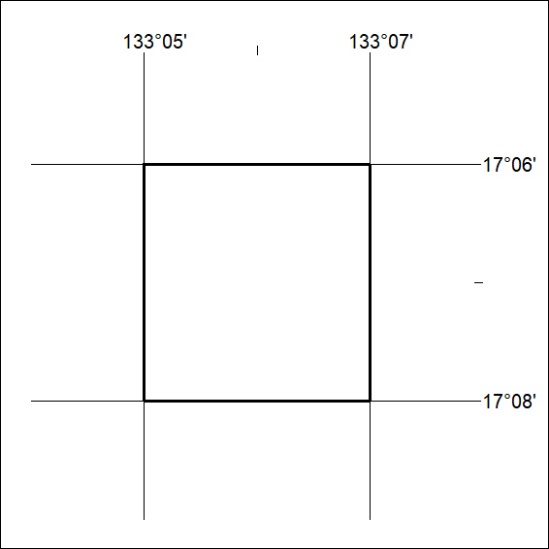 Mineral Titles ActNOTICE OF GRANT OF A  MINERAL TITLEMineral Titles ActNOTICE OF GRANT OF A  MINERAL TITLETitle Type and Number:Exploration Licence 32939Granted:08 June 2022, for a period of 6 YearsArea:75 Blocks, 236.59 km²Locality:DOREENName of Holder/s:100% KURSK ENERGY PTY LTD [ACN. 654 105 414]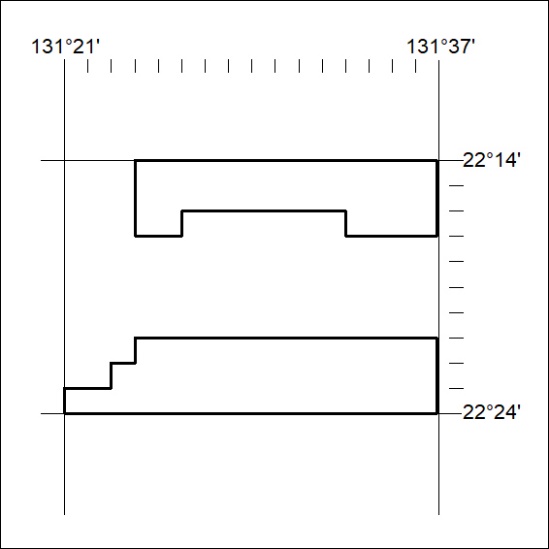 Area granted is indicated above. The titleholder is not permitted to exercise occupational rights on any land that is subject to a development title, or an application for a development title. Any land the subject of a Reserved Land gazettal under the Mineral Titles Act and all land vested in the Commonwealth of Australia is also excluded by description but not excised from the grant area.Area granted is indicated above. The titleholder is not permitted to exercise occupational rights on any land that is subject to a development title, or an application for a development title. Any land the subject of a Reserved Land gazettal under the Mineral Titles Act and all land vested in the Commonwealth of Australia is also excluded by description but not excised from the grant area.Mineral Titles ActNOTICE OF GRANT OF A  MINERAL TITLEMineral Titles ActNOTICE OF GRANT OF A  MINERAL TITLETitle Type and Number:Exploration Licence 32940Granted:08 June 2022, for a period of 6 YearsArea:25 Blocks, 79.47 km²Locality:VAUGHANName of Holder/s:100% KURSK ENERGY PTY LTD [ACN. 654 105 414]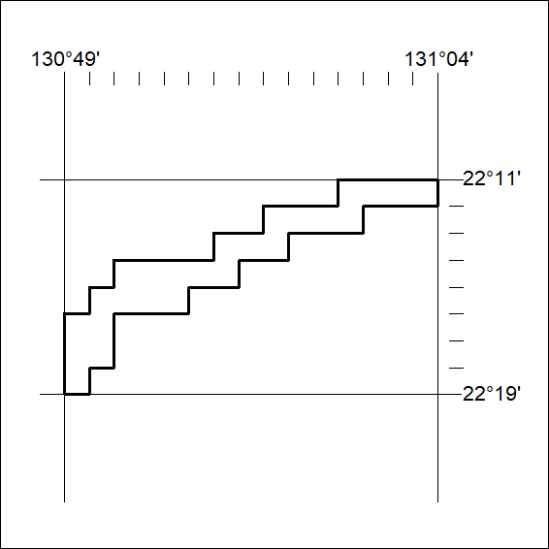 Area granted is indicated above. The titleholder is not permitted to exercise occupational rights on any land that is subject to a development title, or an application for a development title. Any land the subject of a Reserved Land gazettal under the Mineral Titles Act and all land vested in the Commonwealth of Australia is also excluded by description but not excised from the grant area.Area granted is indicated above. The titleholder is not permitted to exercise occupational rights on any land that is subject to a development title, or an application for a development title. Any land the subject of a Reserved Land gazettal under the Mineral Titles Act and all land vested in the Commonwealth of Australia is also excluded by description but not excised from the grant area.